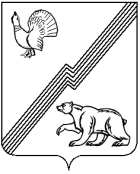 АДМИНИСТРАЦИЯ ГОРОДА ЮГОРСКАХанты-Мансийского автономного округа  - ЮгрыМЕЖВЕДОМСТВЕННАЯ КОМИССИЯ ПО ОХРАНЕ ТРУДА ИЗВЕЩЕНИЕ30 октября    2014 года     в  16  часов в  зале заседаний  администрации города Югорска, (кабинет 413) состоится заседание Межведомственной комиссии по охране. Повестка дняОб исполнении решения Межведомственной комиссии по охране труда от 13.05.2014. Докладчик: главный специалист по охране труда отдела по труду УЭП администрации города Югорска - Л.Б. Комлева. Состояние условий и охраны труда в муниципальном образовании за первое полугодие 2014 года. Докладчик: главный специалист по охране труда отдела по труду УЭП администрации города Югорска - Л.Б. Комлева.Об исполнении мероприятий подпрограммы V «Совершенствование социально-трудовых отношений и охраны труда»  муниципальной программы города Югорска «Социально-экономическое развитие и совершенствование государственного и муниципального управления в городе Югорске на 2014- 2020 годы». Докладчик: начальник отдела по труду УЭП администрации города Югорска - А.В. Тарасенко.О проведении периодических медицинских осмотров работников, занятых во вредных и (или) опасных условиях труда в  2014 году. Докладчик: заведующий поликлиникой  БУ «Центральная городская больница города Югорска» - Н.И. Попова.Предварительные итоги работы по финансированию предупредительных мер, скидки – надбавки к страховому тарифу на обязательное социальное страхование от несчастных случаев на производстве и профессиональных заболеваний. Информация о задолженности  страхователей перед Фондом социального страхования РФ. Докладчик: директор  филиала № 4 ГУ-РО ФСС Российской Федерации по ХМАО – Югре - Г.В. Опанасенко.Председатель комиссии					  			                                                                    М.И. Бодак